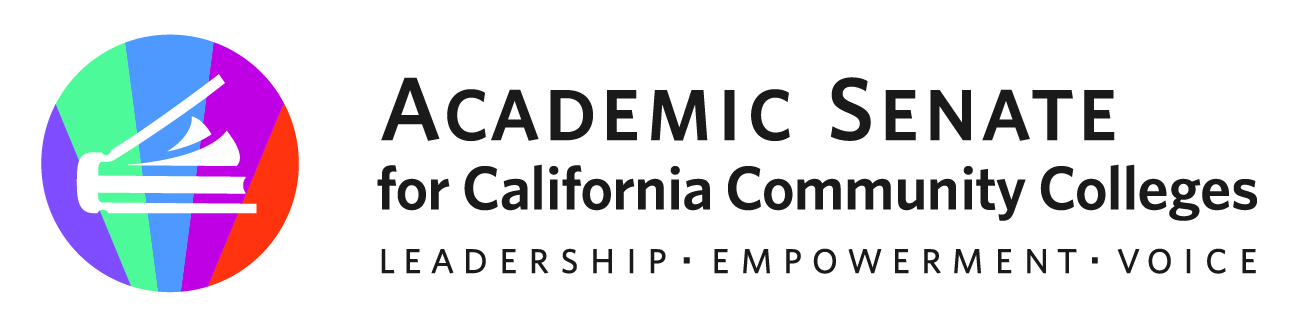 Budget and Finance Operational CommitteeMonday, July 19, 20219:00 a.m.—10:00 a.m.Zoom Info: https://cccconfer.zoom.us/j/95312436690AGENDACall to Order and Welcome Adoption of Agenda and Approval of MinutesApproval of Budget Forecast for 2021-2022Review attached spreadsheet—new details and changesQuestions—items needing further clarificationsExecutive Board Finance Review for ASCCCLunch and Learn presentation idea for August meetingAny suggestions2021-2022 Goals for Budget Committee 
Announcements and ClosingAdjournment 